JAVNI POZIVza dodjelu financijskih potpora malih vrijednosti  u 2020. godini                                                                                                               __________________________________                                                                                                                          (Ime i prezime osobe ovlaštene za zastupanje)                                                                                        MP                                                                                                                          ______________________________________                                                                                                                              ( Vlastoručni potpis osobe ovlaštene osobe)U ______________  dana __________ 2020. g. I.   PODACI O PRIJAVITELJUNaziv podnositelja prijave:Sjedište i adresa organizacije:Ime i prezime osobe ovlaštene za zastupanje i dužnost koju obavlja:Kontakt podaci  (telefon,  mobitel):Adresa e-pošte:Godina osnutka / upisa u Registar:Broj računa i naziv banke prijavitelja (IBAN): OIB broj  prijavitelja:RNO broj prijavitelja:Broj članova udruge:ukupno: _______   od toga s prebivalištem na području grada Krka: _______   Udio volonterskog rada (broj osoba koje volontiraju):Broj zaposlenih: Ukupno ostvareni prihod organizacije u 2019.g.:II.  PODACI O PROJEKTU, MANIFESTACIJI ILI DOGAĐANJUNaziv projekta, manifestacije ili događanja:Vremenski period provedbe:od _________   do  ________   2020. godineMjesto provedbe: Ukupan iznos potreban za provedbu projekta, manifestacije ili događanja:Od ukupnog iznosa potrebnog za provedbu, iznos koji se traži od GRADA KRKA:Ostali izvori i iznos  financiranja predmetnogprojekta, manifestacije ili događanja:Ciljevi  provedbe i ciljane skupine:Opisni sažetak projekta, manifestacije ili događanja:Ime i prezime voditelja projekta, manifestacije ili događanja: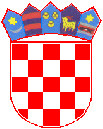 